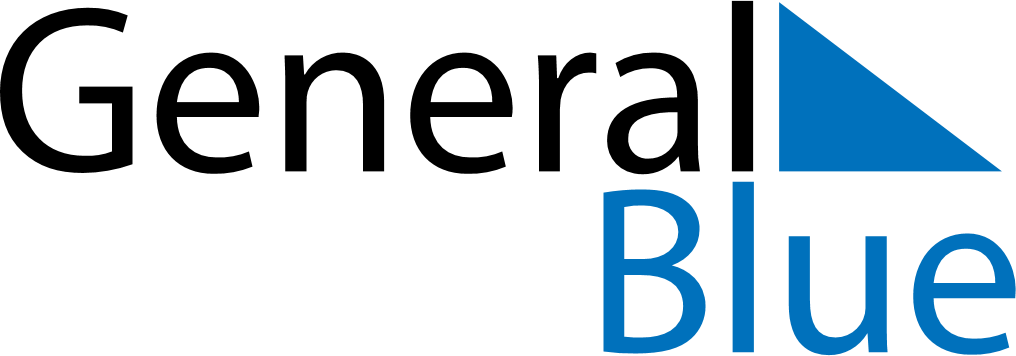 Weekly CalendarMay 3, 2027 - May 9, 2027MondayMay 03TuesdayMay 04WednesdayMay 05ThursdayMay 06FridayMay 07SaturdayMay 08SundayMay 09